T.C.KÜTAHYAVALİLİĞİPARMAKÖREN İLK VE ORTA OKULU MÜDÜRLÜĞÜ2019-2023 STRATEJİK PLANI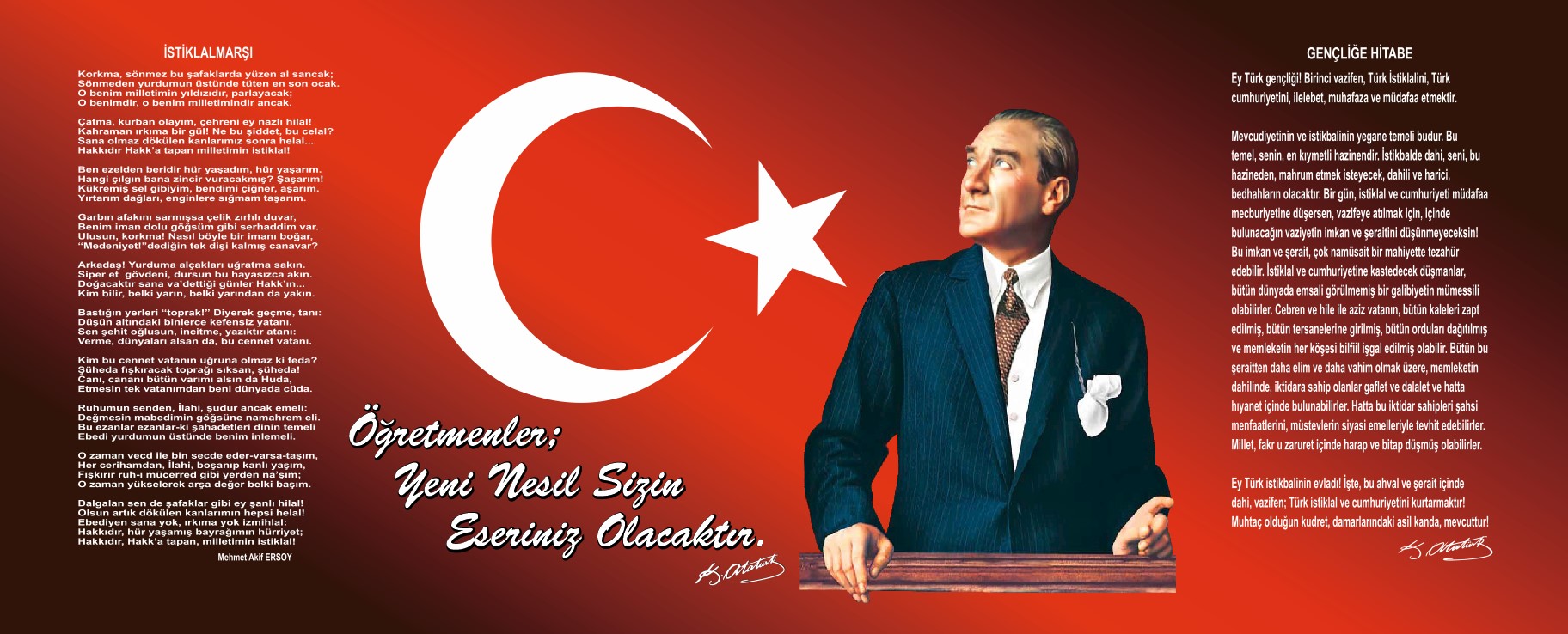 Sunuş2019-2023 Stratejik Planımız ile okulumuzda kurumsallaşmayı yerleşik hale getirerek işleyişi kişilere bağlı olmaktan kurtarma hedefimize emin adımlarla ilerlemeye devam ediyoruz. Kurumumuza yeni katılan idareci, öğretmen veya diğer personeller, kurumun stratejik planı doğrultusunda çalışmaları devam ettirecek, eksiklik görürse yeni çalışma alanları belirleyecek, zayıf ve güçlü yanlarını bilmiş olacaktır. Misyonumuz ve vizyonumuz doğrultusunda emin adımlarla geleceğe okulumuzu ve öğrencilerimizi taşımaya devam edeceğiz. Stratejik Plan doğrultusunda gerçekleşecek yapılanma ile okulumuz kişiye göre yönetim tarzından kurtulup kurumsal hedeflere göre yönetim tarzını benimsemiş bir kurum olarak hizmet vermeye devam edecektir. Osman KARAZEYBEKOkul MüdürüİçindekilerSunuş	3İçindekiler	4BÖLÜM I: GİRİŞ ve PLAN HAZIRLIK SÜRECİ	7BÖLÜM II:DURUM ANALİZİ	8Okulun Kısa Tanıtımı	8Okulun Mevcut Durumu: Temel İstatistikler	8PAYDAŞ ANALİZİ	14GZFT (Güçlü, Zayıf, Fırsat, Tehdit) Analizi	23Gelişim ve Sorun Alanları	26BÖLÜM III: MİSYON, VİZYON VE TEMEL DEĞERLER	28MİSYONUMUZ	28VİZYONUMUZ	29TEMEL DEĞERLERİMİZ	29BÖLÜM IV: AMAÇ, HEDEF VE EYLEMLER	30TEMA I: EĞİTİM VE ÖĞRETİME ERİŞİMİN ARTIRILMASI	30TEMA II: EĞİTİM VE ÖĞRETİMDE KALİTENİN ARTIRILMASI	32TEMA III: KURUMSAL KAPASİTE	38V. BÖLÜM:MALİYETLENDİRME	42VI. BÖLÜM:İZLEME VE DEĞERLENDİRME	42BÖLÜM I: GİRİŞ ve PLAN HAZIRLIK SÜRECİ2019-2023 dönemi stratejik plan hazırlanması süreci Üst Kurul ve Stratejik Plan Ekibinin oluşturulması ile başlamıştır. Ekip tarafından oluşturulan çalışma takvimi kapsamında ilk aşamada durum analizi çalışmaları yapılmış ve durum analizi aşamasında paydaşlarımızın plan sürecine aktif katılımını sağlamak üzere paydaş anketi, toplantı ve görüşmeler yapılmıştır.Durum analizinin ardından geleceğe yönelim bölümüne geçilerek okulumuzun amaç, hedef, gösterge ve eylemleri belirlenmiştir. Çalışmaları yürüten ekip ve kurul bilgileri altta verilmiştir.STRATEJİK PLAN ÜST KURULUBÖLÜM II:DURUM ANALİZİDurum analizi bölümünde okulumuzun mevcut durumu ortaya konularak neredeyiz sorusuna yanıt bulunmaya çalışılmıştır. Bu kapsamda okulumuzun kısa tanıtımı, okul künyesi ve temel istatistikleri, paydaş analizi ve görüşleri ile okulumuzun Güçlü Zayıf Fırsat ve Tehditlerinin (GZFT) ele alındığı analize yer verilmiştir.Okulun Kısa TanıtımıOkulun Mevcut Durumu: Temel İstatistiklerOkul KünyesiOkulumuzun temel girdilerine ilişkin bilgiler altta yer alan okul künyesine ilişkin tabloda yer almaktadır.Temel Bilgiler Tablosu- Okul KünyesiÇalışan BilgileriOkulumuzun çalışanlarına ilişkin bilgiler altta yer alan tabloda belirtilmiştir.Çalışan Bilgileri TablosuOkulumuz Bina ve Alanları	Okulumuzun binası ile açık ve kapalı alanlarına ilişkin temel bilgiler altta yer almaktadır.Okul Yerleşkesine İlişkin Bilgiler Sınıf ve Öğrenci Bilgileri	Okulumuzda yer alan sınıfların öğrenci sayıları alttaki tabloda verilmiştir.Donanım ve Teknolojik KaynaklarımızTeknolojik kaynaklar başta olmak üzere okulumuzda bulunan çalışır durumdaki donanım malzemesine ilişkin bilgiye alttaki tabloda yer verilmiştir.Teknolojik Kaynaklar TablosuGelir ve Gider BilgisiOkulumuzun genel bütçe ödenekleri, okul aile birliği gelirleri ve diğer katkılarda dâhil olmak üzere gelir ve giderlerine ilişkin son üç yıl gerçekleşme bilgileri alttaki tabloda verilmiştir.PAYDAŞ ANALİZİKurumumuzun temel paydaşları öğrenci, veli ve öğretmen olmakla birlikte eğitimin dışsal etkisi nedeniyle okul çevresinde etkileşim içinde olunan geniş bir paydaş kitlesi bulunmaktadır. Paydaşlarımızın görüşleri anket, toplantı, dilek ve istek kutuları, elektronik ortamda iletilen önerilerde dâhil olmak üzere çeşitli yöntemlerle sürekli olarak alınmaktadır. 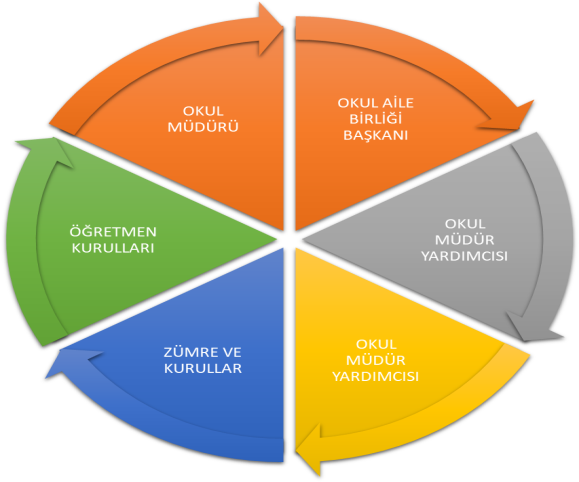 Paydaş anketlerine ilişkin ortaya çıkan temel sonuçlara altta yer verilmiştir  : Paydaş anketlerine ilişkin ortaya çıkan temel sonuçlara altta yer verilmiştir  :Öğrenci Anketi Sonuçları:1- Öğretmenlerimizle ihtiyaç duyduğumuzda rahatlıkla görüşebilmekteyiz.2- Okul müdürü ve idarecilerle ihtiyaç duyduğumuzda rahatlıkla görüşebilmekteyiz3- Okulda bizimle ilgili alınan kararlarda görüşlerimiz alınmaktadır.4- Öğretmenlerimiz yeniliğe açık olarak derslerin işlenişinde çeşitli yöntemler kullanmaktadır.Olumsuz Yönlerimiz:1- Okulumuzda güvenlik personeli bulunmamaktadır..2- Okulumuzda rehber öğretmen olmamasından dolayı rehberlik hizmetinden yeterince yararlanamıyoruz3- Okul yemekhanesi soğuk ve ellerimizi yıkayacak lavabo yok.Öğretmen Anketi Sonuçları:Veli Anketi Sonuçları:GZFT (Güçlü, Zayıf, Fırsat, Tehdit) AnaliziOkulumuzun temel istatistiklerinde verilen okul künyesi, çalışan bilgileri, bina bilgileri, teknolojik kaynak bilgileri ve gelir gider bilgileri ile paydaş anketleri sonucunda ortaya çıkan sorun ve gelişime açık alanlar iç ve dış faktör olarak değerlendirilerek GZFT tablosunda belirtilmiştir. Dolayısıyla olguyu belirten istatistikler ile algıyı ölçen anketlerden çıkan sonuçlar tek bir analizde birleştirilmiştir.Kurumun güçlü ve zayıf yönleri donanım, malzeme, çalışan, iş yapma becerisi, kurumsal iletişim gibi çok çeşitli alanlarda kendisinden kaynaklı olan güçlülükleri ve zayıflıkları ifade etmektedir ve ayrımda temel olarak okul müdürü/müdürlüğü kapsamından bakılarak iç faktör ve dış faktör ayrımı yapılmıştır. İçsel FaktörlerGüçlü YönlerZayıf YönlerDışsal FaktörlerFırsatlarTehditlerGelişim ve Sorun AlanlarıGelişim ve sorun alanları analizi ile GZFT analizi sonucunda ortaya çıkan sonuçların planın geleceğe yönelim bölümü ile ilişkilendirilmesi ve buradan hareketle hedef, gösterge ve eylemlerin belirlenmesi sağlanmaktadır. Gelişim ve sorun alanları ayrımında eğitim ve öğretim faaliyetlerine ilişkin üç temel tema olan Eğitime Erişim, Eğitimde Kalite ve kurumsal Kapasite kullanılmıştır. Eğitime erişim, öğrencinin eğitim faaliyetine erişmesi ve tamamlamasına ilişkin süreçleri; Eğitimde kalite, öğrencinin akademik başarısı, sosyal ve bilişsel gelişimi ve istihdamı da dâhil olmak üzere eğitim ve öğretim sürecinin hayata hazırlama evresini; Kurumsal kapasite ise kurumsal yapı, kurum kültürü, donanım, bina gibi eğitim ve öğretim sürecine destek mahiyetinde olan kapasiteyi belirtmektedir.Gelişim ve sorun alanlarına ilişkin GZFT analizinden yola çıkılarak saptamalar yapılırken yukarıdaki tabloda yer alan ayrımda belirtilen temel sorun alanlarına dikkat edilmesi gerekmektedir.Gelişim ve Sorun AlanlarımızBÖLÜM III: MİSYON, VİZYON VE TEMEL DEĞERLEROkul Müdürlüğümüzün Misyon, vizyon, temel ilke ve değerlerinin oluşturulması kapsamında öğretmenlerimiz, öğrencilerimiz, velilerimiz, çalışanlarımız ve diğer paydaşlarımızdan alınan görüşler, sonucundastratejik plan hazırlama ekibi tarafından oluşturulan Misyon, Vizyon, Temel Değerler;Okulumuz üst kurulana sunulmuş ve üst kurul tarafından onaylanmıştır.MİSYONUMUZ:Eğitim ve öğretimde sürekli yenileşmeyi ve gelişmeyi sağlayarak insan merkezli eğitim anlayışıyla öğrencilerimizin eğitim ve gelişimini sağlamak ve öğrencilerimizi çağdaş eğitim seviyesine çıkarmak…VİZYONUMUZ:“Bir çocuk değişir, dünya değişir.” Sözünden hareketle kendini,ailesini,çevresini,toplumu ve dünyayı olumlu yönde değiştirebilecek insanlar yetiştiren bir okul olmak.TEMEL DEĞERLERİMİZ1) Türkçeyi doğru ve etkili biçimde kullanabilen öğrenciler yetiştiririz.2) Öğrencilerimizin, öğrenmeyi öğrenmesini sağlarız.3) Öğrencilerimizin başarısını artırmak için karşılıklı olarak sorumluluklar alır ve verimli bir şekilde çalışırız.4) Öğrencilerimizi etkin kılmak için, öğrenci merkezli eğitimi esas alırız.5)Biz farklıyız! Öğrencilerimizi Atatürk ilke ve İnkılaplarına bağlı;Türkiye Cumhuriyetinin temel değerlerini bilen ve bölünmez bütünlüğe inanan;çağdaş, yetenekli, enerjik ve üretken gençler olarak yetiştiririz.BÖLÜM IV: AMAÇ, HEDEF VE EYLEMLERTEMA I: EĞİTİM VE ÖĞRETİME ERİŞİMİN ARTIRILMASIEğitim ve öğretime erişim okullaşma ve okul terki, devam ve devamsızlık, okula uyum ve oryantasyon, özel eğitime ihtiyaç duyan bireylerin eğitime erişimi, yabancı öğrencilerin eğitime erişimi ve hayatboyu öğrenme kapsamında yürütülen faaliyetlerin ele alındığı temadır.Stratejik Amaç 1: Kayıt bölgemizde yer alan çocukların okullaşma oranlarını artıran, öğrencilerin uyum ve devamsızlık sorunlarını gideren etkin bir yönetim yapısı kurulacaktır.  Eğitim bölgemiz içinde ikamet eden bireylerin eğitim ve öğretimin her tür ve kademesinde katılımını artırmak ve öğrenimlerini tamamlamalarını sağlamak.Stratejik Hedef 1.1.Kayıt bölgemizde yer alan çocukların okullaşma oranları artırılacak ve öğrencilerin uyum ve devamsızlık sorunları da giderilecektir.Performans GöstergeleriEylemlerTEMA II: EĞİTİM VE ÖĞRETİMDE KALİTENİN ARTIRILMASIEğitim ve öğretimde kalitenin artırılması başlığı esas olarak eğitim ve öğretim faaliyetinin hayata hazırlama işlevinde yapılacak çalışmaları kapsamaktadır. Bu tema altında akademik başarı, sınav kaygıları, sınıfta kalma, ders başarıları ve kazanımları, disiplin sorunları, öğrencilerin bilimsel, sanatsal, kültürel ve sportif faaliyetleri ile istihdam ve meslek edindirmeye yönelik rehberlik ve diğer mesleki faaliyetler yer almaktadır. Stratejik Amaç 2: Öğrencilerimizin gelişmiş dünyaya uyum sağlayacak şekilde donanımlı bireyler olabilmesi için eğitim ve öğretimde kalite artırılacaktır.Stratejik Hedef 2.1.Öğrenme kazanımlarını takip eden ve velileri de sürece dâhil eden bir yönetim anlayışı ile öğrencilerimizin akademik başarıları ve sosyal faaliyetlere etkin katılımı artırılacaktır.Performans GöstergeleriEylemlerStratejik Hedef 2.2.Etkin bir rehberlik anlayışıyla, öğrencilerimizi ilgi ve becerileriyle orantılı bir şekilde üst öğrenime veya istihdama hazır hale getiren daha kaliteli bir kurum yapısına geçilecektir. Performans GöstergeleriEylemlerTEMA III: KURUMSAL KAPASİTEStratejik Amaç 3: Eğitim ve öğretim faaliyetlerinin daha nitelikli olarak verilebilmesi için okulumuzun kurumsal kapasitesi güçlendirilecektir. Stratejik Hedef 3.1.Okulumuz insana hizmet odaklı çalışan bir kurum haline getirilecek, yararlanıcıların memnuniyetleri ve çalışanların mesleki yeterlilikleri artırılacaktır.Performans GöstergeleriEylemlerV. BÖLÜM:MALİYETLENDİRME2019-2023 Stratejik Planı Faaliyet/Proje Maliyetlendirme TablosuVI. BÖLÜM:İZLEME VE DEĞERLENDİRMEOkulumuz Stratejik Planı izleme ve değerlendirme çalışmalarında 5 yıllık Stratejik Planın izlenmesi ve 1 yıllık gelişim planın izlenmesi olarak ikili bir ayrıma gidilecektir. Stratejik planın izlenmesinde 6 aylık dönemlerde izleme yapılacak denetim birimleri, il ve ilçe millî eğitim müdürlüğü ve Bakanlık denetim ve kontrollerine hazır halde tutulacaktır.Yıllık planın uygulanmasında yürütme ekipleri ve eylem sorumlularıyla aylık ilerleme toplantıları yapılacaktır. Toplantıda bir önceki ayda yapılanlar ve bir sonraki ayda yapılacaklar görüşülüp karara bağlanacaktır. Üst Kurul BilgileriÜst Kurul BilgileriEkip BilgileriEkip BilgileriAdı SoyadıUnvanıAdı SoyadıUnvanıOsman KARAZEYBEKOkul MüdürüEnver DENLİÖğretmenMuhammed BOZKURTMüdür YardımcısıSüleyman KOYUNCUÖğretmenFatma BAŞTUĞMüdür YardımcısıZeynep ACARÖğretmenMüstakıme ARILIKÖğretmenEmine AYDOĞDUOkul-aile birliği başkanıİl ve İlçe Merkezine Uzaklık:Okulumuz Kütahya Merkez Parmakören Mahallesindedir.Ulaşım:Okulumuza ulaşım özel araçlarla sağlanmaktadır. Ayrıca 12 Nolu Belediye Halk otobüsü ile her saat gidiş ve dönüş için sefer vardır.İli:KÜTAHYAİli:KÜTAHYAİli:KÜTAHYAİli:KÜTAHYAİlçesi:Merkezİlçesi:Merkezİlçesi:Merkezİlçesi:MerkezAdres:Parmakören Mah. Mesut Erez Cad. Fd*kütahyaParmakören İlkokulu Blok No: 1 Merkez / KütahyaParmakören Mah. Mesut Erez Cad. Fd*kütahyaParmakören İlkokulu Blok No: 1 Merkez / KütahyaParmakören Mah. Mesut Erez Cad. Fd*kütahyaParmakören İlkokulu Blok No: 1 Merkez / KütahyaCoğrafi Konum (link):Coğrafi Konum (link):kisaltt.com/FXO6 kisaltt.com/FXO6 Telefon Numarası: (274) 231 09 50.(274) 231 09 50.(274) 231 09 50.Faks Numarası:Faks Numarası:--e- Posta Adresi:717893@meb.k12.tr717893@meb.k12.tr717893@meb.k12.trWeb sayfası adresi:Web sayfası adresi:http://parmakorenio.meb.k12.tr. http://parmakorenio.meb.k12.tr. Kurum Kodu:717893/717900717893/717900717893/717900Öğretim Şekli:Öğretim Şekli:Normal (Tam Gün/İkili Eğitim)Normal (Tam Gün/İkili Eğitim)Okulun Hizmete Giriş Tarihi : 09/09/2011Okulun Hizmete Giriş Tarihi : 09/09/2011Okulun Hizmete Giriş Tarihi : 09/09/2011Okulun Hizmete Giriş Tarihi : 09/09/2011Toplam Çalışan SayısıToplam Çalışan Sayısı1818Öğrenci Sayısı:Kız(48+33)(48+33)Öğretmen SayısıKadın66Öğrenci Sayısı:Erkek(48+23)(48+23)Öğretmen SayısıErkek99Öğrenci Sayısı:Toplam
(96+56)
(96+56)Öğretmen SayısıToplam1515Derslik Başına Düşen Öğrenci SayısıDerslik Başına Düşen Öğrenci SayısıDerslik Başına Düşen Öğrenci Sayısı15Şube Başına Düşen Öğrenci SayısıŞube Başına Düşen Öğrenci SayısıŞube Başına Düşen Öğrenci Sayısı20Öğretmen Başına Düşen Öğrenci SayısıÖğretmen Başına Düşen Öğrenci SayısıÖğretmen Başına Düşen Öğrenci Sayısı20Şube Başına 30’dan Fazla Öğrencisi Olan Şube SayısıŞube Başına 30’dan Fazla Öğrencisi Olan Şube SayısıŞube Başına 30’dan Fazla Öğrencisi Olan Şube Sayısı0Öğrenci Başına Düşen Toplam Gider MiktarıÖğrenci Başına Düşen Toplam Gider MiktarıÖğrenci Başına Düşen Toplam Gider Miktarı10 TLÖğretmenlerin Kurumdaki Ortalama Görev SüresiÖğretmenlerin Kurumdaki Ortalama Görev SüresiÖğretmenlerin Kurumdaki Ortalama Görev Süresi9UnvanErkekKadınToplamOkul Müdürü ve Müdür Yardımcısı213Sınıf Öğretmeni404Branş Öğretmeni246Rehber Öğretmen000İdari Personel213Yardımcı Personel123Güvenlik Personeli000Toplam Çalışan Sayıları11819Okul BölümleriOkul BölümleriÖzel AlanlarVarYokOkul Kat SayısıZ+2Çok Amaçlı Salon1Derslik Sayısı5+5Çok Amaçlı Saha1Derslik Alanları (m2)40Kütüphane1Kullanılan Derslik Sayısı5+5Fen Laboratuvarı1Şube Sayısı8Bilgisayar Laboratuvarı0İdari Odaların Alanı (m2)30İş Atölyesi0Öğretmenler Odası (m2)40Beceri Atölyesi0Okul Oturum Alanı (m2)600Pansiyon0Okul Bahçesi (Açık Alan)(m2)900Okul Kapalı Alan (m2)1800Sanatsal, bilimsel ve sportif amaçlı toplam alan (m2)90Kantin (m2)35Tuvalet Sayısı2+2SINIFIKızErkekToplamSINIFIKızErkekToplamAnasınıfı96157/A612181/A714218/A105152/A119203/A108184/A1111225/A112136/A6410Akıllı Tahta Sayısı14TV Sayısı2Masaüstü Bilgisayar Sayısı6Yazıcı Sayısı3Taşınabilir Bilgisayar Sayısı0Fotokopi Makinası Sayısı1Projeksiyon Sayısı1İnternet Bağlantı HızıADSL (1 Mbit)Bütçe / Yıl201620172018Gelir Miktarı1.0001.5001.750Gider Miktarı1.0001.5001.750Fark000Okulumuzda alınan kararlar, çalışanların katılımıyla alınır.Her türlü ödüllendirmede adil olma, tarafsızlık ve objektiflik esastır.Kurumdaki tüm duyurular çalışanlara zamanında iletilir.Kendimi, okulun değerli bir üyesi olarak görürüm.Çalıştığım okul bana kendimi geliştirme imkânı tanımaktadır.Okul, teknik araç ve gereç yönünden yeterli donanıma sahiptir.Okulda çalışanlara yönelik sosyal ve kültürel faaliyetler düzenlenirOkulda öğretmenler arasında ayrım yapılmamaktadır.Okulumuz yerelde ve toplum üzerinde olumlu etki bırakacak çalışmalar yapmaktadır.Yöneticilerimiz, yaratıcı ve yenilikçi düşüncelerin üretilmesini teşvik etmektedir.Yöneticiler, okulun vizyonu, stratejilerini, iyileştirmeye açık alanlarını vs. çalışanlarla paylaşır.Okulumuzda sadece öğretmenlerin kullanımına tahsis edilmiş yerler yeterlidir.Alanıma ilişkin yenilik ve gelişmeleri takip eder ve kendimi güncellerim.Okulumuzda sadece öğretmenlerin kullanımına tahsis edilmiş yerler yeterlidir.İhtiyaç duyduğumda okul çalışanlarıyla rahatlıkla görüşebiliyorum.Bizi ilgilendiren okul duyurularını zamanında öğreniyorum.Öğrencimle ilgili konularda okulda rehberlik hizmeti alabiliyorum.Okula ilettiğim istek ve şikayetlerim dikkate alınıyor.Öğretmenler yeniliğe açık olarak derslerin işlenişinde çeşitli yöntemler kullanmaktadır. Okulda yabancı kişilere karşı güvenlik önlemleri alınmaktadır.Okulda bizleri ilgilendiren kararlarda görüşlerimiz dikkate alınır.E-Okul Veli Bilgilendirme Sistemi ile okulun internet sayfasını düzenli olarak takip  ediyorum.Okul her zaman temiz ve bakımlıdır.Okulun binası ve fiziki mekanlar yeterlidir.Okulumuzda yeterli miktarda sanatsal ve kültürel faaliyetler düzenlenmektediÖğrencilerÖğrencilerimizin, okulumuzda yemek ihtiyaçlarını karşılayabilmesi.ÇalışanlarGenç ve istekli öğretmen kadrosunun olmasıVelilerOkul ve veli arasındaki iletişimin güçlü olmasıBina ve YerleşkeOkulun şehir gürültüsünden uzak bir yerleşkede bulunmasıDonanımKamera sisteminin olmasıYönetim SüreçleriDisiplin olaylarının yok denecek kadar az olması.İletişim SüreçleriOkul yönetiminin çevre ile iletişiminin güçlü olmasıÖğrencilerÖğrencilerin, eğitim-öğretim ile ilgili ihtiyaçlarını karşılayabilecekleri sosyalkültürel-sportif alanlara uzak olmasıVelilerTaşımalı gelen öğrenci velilerinin okula ilgisizliğiBütçeOkul- Aile Birliğinin gelirinin yeterli olmamasıYerleşke Şehir merkezine uzaklıkSosyal Sosyal ve kültürel faaliyetlerin yetersizliğiyönetimİki farklı öğretim kademesinin iş yükünü artırmasıPolitikBakanlık tarafından ücretsiz ders kitaplarının dağıtılması,EkonomikÇevrenin tarım ve hayvancılığa dayalı ekonomik yapıda olması,SosyolojikGeleneksel sosyal yapının çocuk üzerindeki etkisinin azalmasıTeknolojikE-Okul, E-Devlet uygulamalarıveliVelilerin öğrencilerinin kaliteli bir eğitim almasını istemeleriEkonomikAile gelir düzeylerinin azalmasıSosyolojikÇevrenin sosyal ve ekonomik yapısı.Teknolojik Okulda teknolojik açıdan eksiklerin olmasıBütçe Okul bütçesinin yetersiz olmasıBina ve yerleşkeÖğrencilerin şehrin avantajlarından merkezdeki öğrenciler ile eşit yararlanamamasıVeli velilerin öğretmenlere karşı olumsuz tutumlarıOkul Okul bünyesinde iki farklı öğretim kademesinin olmasıPolitika Bürokrasi yoğunluğuEğitime ErişimEğitimde KaliteKurumsal KapasiteOkullaşma OranıAkademik BaşarıKurumsal İletişimOkula Devam/ DevamsızlıkSosyal, Kültürel ve Fiziksel GelişimKurumsal YönetimOkula Uyum, OryantasyonSınıf TekrarıBina ve YerleşkeÖzel Eğitime İhtiyaç Duyan Bireylerİstihdam Edilebilirlik ve YönlendirmeDonanımYabancı ÖğrencilerÖğretim YöntemleriTemizlik, HijyenHayatboyu ÖğrenmeDers araç gereçleriİş Güvenliği, Okul GüvenliğiTaşıma ve servis1.TEMA: EĞİTİM VE ÖĞRETİME ERİŞİM1.TEMA: EĞİTİM VE ÖĞRETİME ERİŞİM1Okul öncesi eğitimde okullaşma2Taşımalı eğitim3İlköğretimde okullaşma4Okula ulaşım5Öğrenci devamsızlıkları6Yabancı öğrenci oranı2.TEMA: EĞİTİM VE ÖĞRETİMDE KALİTE2.TEMA: EĞİTİM VE ÖĞRETİMDE KALİTE1Eğitim öğretim sürecinde sanatsal, sportif ve kültürel faaliyetler2Örgün ve yaygın eğitimi destekleme ve yetiştirme kursları3Teknolojik altyapı eksikliklerinin giderilmesi4DYK kursları5Proje ve yarışmalar6Öğrenci başarı belgeleri7Öğrencilere yönelik rehberlik faaliyetleri8Yabancı dil başarısı3.TEMA: KURUMSAL KAPASİTE3.TEMA: KURUMSAL KAPASİTE1Eğitim yapılarının depreme hazır oluşu2Okullardaki fiziki durumun özel eğitime gereksinim duyan öğrencilere uygunluğu3Öğretmenlere yönelik hizmet içi eğitim4Memnuniyet anketleri5Okul web sayfasıNoPERFORMANSGÖSTERGESİPERFORMANSGÖSTERGESİPERFORMANSGÖSTERGESİMevcutHEDEFHEDEFHEDEFHEDEFHEDEFNoPERFORMANSGÖSTERGESİPERFORMANSGÖSTERGESİPERFORMANSGÖSTERGESİ201820192020202120222023PG 1.1.1Kayıt bölgesindeki öğrencilerden okula kayıt yaptıranların oranı (%)Kayıt bölgesindeki öğrencilerden okula kayıt yaptıranların oranı (%)Kayıt bölgesindeki öğrencilerden okula kayıt yaptıranların oranı (%)%90%95%99%100%100%100PG 1.1.2İlkokul birinci sınıf öğrencilerinden en az bir yıl okul öncesi eğitim almış olanların oranı (%)İlkokul birinci sınıf öğrencilerinden en az bir yıl okul öncesi eğitim almış olanların oranı (%)İlkokul birinci sınıf öğrencilerinden en az bir yıl okul öncesi eğitim almış olanların oranı (%)%80,95%85%90%95%100%100PG 1.1.3Okula yeni başlayan öğrencilerden oryantasyon eğitimine katılanların oranı (%)Okula yeni başlayan öğrencilerden oryantasyon eğitimine katılanların oranı (%)Okula yeni başlayan öğrencilerden oryantasyon eğitimine katılanların oranı (%)%75%80%90%95%100%100PG 1.1.4Bir eğitim ve öğretim döneminde 20 gün ve üzeri devamsızlık yapan öğrenci oranı (%)Bir eğitim ve öğretim döneminde 20 gün ve üzeri devamsızlık yapan öğrenci oranı (%)1.Sınıf000000PG 1.1.4Bir eğitim ve öğretim döneminde 20 gün ve üzeri devamsızlık yapan öğrenci oranı (%)Bir eğitim ve öğretim döneminde 20 gün ve üzeri devamsızlık yapan öğrenci oranı (%)2.Sınıf000000PG 1.1.4Bir eğitim ve öğretim döneminde 20 gün ve üzeri devamsızlık yapan öğrenci oranı (%)Bir eğitim ve öğretim döneminde 20 gün ve üzeri devamsızlık yapan öğrenci oranı (%)3.Sınıf000000PG 1.1.4Bir eğitim ve öğretim döneminde 20 gün ve üzeri devamsızlık yapan öğrenci oranı (%)Bir eğitim ve öğretim döneminde 20 gün ve üzeri devamsızlık yapan öğrenci oranı (%)4.Sınıf000000PG 1.1.4Bir eğitim ve öğretim döneminde 20 gün ve üzeri devamsızlık yapan öğrenci oranı (%)Bir eğitim ve öğretim döneminde 20 gün ve üzeri devamsızlık yapan öğrenci oranı (%)5.Sınıf000000PG 1.1.4Bir eğitim ve öğretim döneminde 20 gün ve üzeri devamsızlık yapan öğrenci oranı (%)Bir eğitim ve öğretim döneminde 20 gün ve üzeri devamsızlık yapan öğrenci oranı (%)6.Sınıf000000PG 1.1.4Bir eğitim ve öğretim döneminde 20 gün ve üzeri devamsızlık yapan öğrenci oranı (%)Bir eğitim ve öğretim döneminde 20 gün ve üzeri devamsızlık yapan öğrenci oranı (%)7.Sınıf000000PG 1.1.4Bir eğitim ve öğretim döneminde 20 gün ve üzeri devamsızlık yapan öğrenci oranı (%)Bir eğitim ve öğretim döneminde 20 gün ve üzeri devamsızlık yapan öğrenci oranı (%)8.Sınıf000000PG 1.1.5Bir eğitim ve öğretim döneminde 20 gün ve üzeri devamsızlık yapan yabancı öğrenci oranı (%)Bir eğitim ve öğretim döneminde 20 gün ve üzeri devamsızlık yapan yabancı öğrenci oranı (%)1.Sınıf000000PG 1.1.5Bir eğitim ve öğretim döneminde 20 gün ve üzeri devamsızlık yapan yabancı öğrenci oranı (%)Bir eğitim ve öğretim döneminde 20 gün ve üzeri devamsızlık yapan yabancı öğrenci oranı (%)2.Sınıf000000PG 1.1.5Bir eğitim ve öğretim döneminde 20 gün ve üzeri devamsızlık yapan yabancı öğrenci oranı (%)Bir eğitim ve öğretim döneminde 20 gün ve üzeri devamsızlık yapan yabancı öğrenci oranı (%)3.Sınıf000000PG 1.1.5Bir eğitim ve öğretim döneminde 20 gün ve üzeri devamsızlık yapan yabancı öğrenci oranı (%)Bir eğitim ve öğretim döneminde 20 gün ve üzeri devamsızlık yapan yabancı öğrenci oranı (%)4.Sınıf000000PG 1.1.5Bir eğitim ve öğretim döneminde 20 gün ve üzeri devamsızlık yapan yabancı öğrenci oranı (%)Bir eğitim ve öğretim döneminde 20 gün ve üzeri devamsızlık yapan yabancı öğrenci oranı (%)5.Sınıf000000PG 1.1.5Bir eğitim ve öğretim döneminde 20 gün ve üzeri devamsızlık yapan yabancı öğrenci oranı (%)Bir eğitim ve öğretim döneminde 20 gün ve üzeri devamsızlık yapan yabancı öğrenci oranı (%)6.Sınıf000000PG 1.1.5Bir eğitim ve öğretim döneminde 20 gün ve üzeri devamsızlık yapan yabancı öğrenci oranı (%)Bir eğitim ve öğretim döneminde 20 gün ve üzeri devamsızlık yapan yabancı öğrenci oranı (%)7.Sınıf000000PG 1.1.5Bir eğitim ve öğretim döneminde 20 gün ve üzeri devamsızlık yapan yabancı öğrenci oranı (%)Bir eğitim ve öğretim döneminde 20 gün ve üzeri devamsızlık yapan yabancı öğrenci oranı (%)8.Sınıf000000PG 1.1.6Okulun özel eğitime ihtiyaç duyan bireylerin kullanımına uygunluğu (0-1) Okulun özel eğitime ihtiyaç duyan bireylerin kullanımına uygunluğu (0-1) Asansör111111PG 1.1.6Okulun özel eğitime ihtiyaç duyan bireylerin kullanımına uygunluğu (0-1) Okulun özel eğitime ihtiyaç duyan bireylerin kullanımına uygunluğu (0-1) Rampa111111PG 1.1.6Okulun özel eğitime ihtiyaç duyan bireylerin kullanımına uygunluğu (0-1) Okulun özel eğitime ihtiyaç duyan bireylerin kullanımına uygunluğu (0-1) Engelli WC111111PG 1.1.6Okulun özel eğitime ihtiyaç duyan bireylerin kullanımına uygunluğu (0-1) Okulun özel eğitime ihtiyaç duyan bireylerin kullanımına uygunluğu (0-1) Yürüme Şeridi111111PG 1.1.7Dezavantajlı öğrencilerAnne/baba ayrılmış öğrenci sayısıAnne/baba ayrılmış öğrenci sayısı000000PG 1.1.7Dezavantajlı öğrencilerAnne/baba vefat etmiş öğrenci sayısıAnne/baba vefat etmiş öğrenci sayısı000000PG 1.1.7Dezavantajlı öğrenciler1.Derece Şehit yakını olan öğrenci sayısı1.Derece Şehit yakını olan öğrenci sayısı000000PG 1.1.8Kaynaştırma eğitimi alan öğrenci sayısıKaynaştırma eğitimi alan öğrenci sayısıKaynaştırma eğitimi alan öğrenci sayısı000000PG 1.1.9Evde eğitim alan öğrenci sayısıEvde eğitim alan öğrenci sayısıEvde eğitim alan öğrenci sayısı111100NoEylem İfadesiEylem SorumlusuEylem Tarihi1.1.1Okula kayıt oranının arttırılması için gerekli önlemlerin alınarak çevre halkı ile işbirliği yapılmasıVehbi KÜÇÜKSAYDAMEğitim Öğretim yılı süresince1.1.2Okul Öncesi eğitim oranını arttırmak için velilerle işbirliği yapılmasıOsman KARAZEYBEKEğitim Öğretim yılı süresince1.1.3Öğrencilerin oryantasyon eğitimlerine katılım oranlarının arttırılmasıMustakıme ARILIKEğitim öğretim yılı başında1.1.4Öğrenciler için okul içinde eğlenebilecekleri ortamlar oluşturarak okula devam düzeylerinin arttırılmasıAli AYGÜNEğitim Öğretim yılı süresince1.1.5Bir eğitim ve öğretim döneminde 20 gün ve üzeri devamsızlık yapan yabancı öğrenci oranının azaltılmasıAli AYGÜNEğitim Öğretim yılı süresince1.1.6Okulun özel eğitime ihtiyaç duyan bireylerin kullanımına uygunluğunun arttırılmasıOsman KARAZEYBEKEğitim Öğretim yılı süresince1.1.7Dezavantajlı öğrenciler için yapılacak faaliyetlerin belirlenmesiEnver DENLİEğitim Öğretim yılı süresince1.1.8Kaynaştırma eğitimi alan öğrenciler için gerekli tedbirlerin alınmasıErdem AYDINEğitim Öğretim yılı süresince1.1.9Evde eğitim alan öğrenciler konusunda gerekli işlemlerin yapılmasıFatma BAŞTUĞEğitim Öğretim yılı süresinceNoPERFORMANSGÖSTERGESİPERFORMANSGÖSTERGESİMevcutHEDEFHEDEFHEDEFHEDEFHEDEFNoPERFORMANSGÖSTERGESİPERFORMANSGÖSTERGESİ201820192020202120222023PG 2.1.1Okulda öğrenci gelişimine yönelik yapılan faaliyet sayısı (Hijyen, sağlıklı beslenme, trafik eğitimi vb.)Okulda öğrenci gelişimine yönelik yapılan faaliyet sayısı (Hijyen, sağlıklı beslenme, trafik eğitimi vb.)358101215PG 2.1.24. Sınıf öğrencilerinden takdir belgesi alanların oranı4. Sınıf öğrencilerinden takdir belgesi alanların oranı%76%78%80%82%85%90PG 2.1.34.Sınıf öğrencilerinden teşekkür belgesi alanların oranı4.Sınıf öğrencilerinden teşekkür belgesi alanların oranı%21%18%16%15%12%8PG 2.1.45. Sınıf öğrencilerinden takdir belgesi alanların oranı5. Sınıf öğrencilerinden takdir belgesi alanların oranı%38%45%55%65%70%80PG 2.1.55.Sınıf öğrencilerinden teşekkür belgesi alanların oranı5.Sınıf öğrencilerinden teşekkür belgesi alanların oranı%38%35%30%25%20%10PG 2.1.66. Sınıf öğrencilerinden takdir belgesi alanların oranı6. Sınıf öğrencilerinden takdir belgesi alanların oranı%30%35%45%55%65%75PG 2.1.76.Sınıf öğrencilerinden teşekkür belgesi alanların oranı6.Sınıf öğrencilerinden teşekkür belgesi alanların oranı%10%15%20%20%20%20PG 2.1.87. Sınıf öğrencilerinden takdir belgesi alanların oranı7. Sınıf öğrencilerinden takdir belgesi alanların oranı%16%25%30%40%50%60PG 2.1.97.Sınıf öğrencilerinden teşekkür belgesi alanların oranı7.Sınıf öğrencilerinden teşekkür belgesi alanların oranı%16%25%30%40%40%35PG 2.1.108. Sınıf öğrencilerinden takdir belgesi alanların oranı8. Sınıf öğrencilerinden takdir belgesi alanların oranı%33%40%45%55%65%75PG 2.1.118.Sınıf öğrencilerinden teşekkür belgesi alanların oranı8.Sınıf öğrencilerinden teşekkür belgesi alanların oranı%33%35%40%40%30%20PG 2.1.12Kütüphanede öğrenci başına düşen kitap sayısıKütüphanede öğrenci başına düşen kitap sayısı57891015PG 2.1.13Kütüphaneden faydalanan öğrenci oranıKütüphaneden faydalanan öğrenci oranı%60%65%70%75%90%100PG 2.1.14Öğrenci başına okunan kitap sayısıÖğrenci başına okunan kitap sayısı13,91516171820PG 2.1.15Sosyal, kültürel faaliyetlere katılan öğrenci oranıEdebi (kompozisyon, şiir, tiyatro)0510101010PG 2.1.15Sosyal, kültürel faaliyetlere katılan öğrenci oranıSportif0555510PG 2.1.15Sosyal, kültürel faaliyetlere katılan öğrenci oranıSanatsal (müzik, resim vb.)0555510PG 2.1.15Sosyal, kültürel faaliyetlere katılan öğrenci oranıBilimsel012233PG 2.1.15Sosyal, kültürel faaliyetlere katılan öğrenci oranıDeğerler Eğitimi012456PG 2.1.15Sosyal, kültürel faaliyetlere katılan öğrenci oranıDiğer (gezi, fuar, sergi vb.)0510205070PG 2.1.16Veli toplantılarına katılan veli oranı1.sınıf%60%65%75%85%95%100PG 2.1.16Veli toplantılarına katılan veli oranı2.sınıf%60%65%75%85%95%100PG 2.1.16Veli toplantılarına katılan veli oranı3.sınıf%60%65%75%85%95%100PG 2.1.16Veli toplantılarına katılan veli oranı4.sınıf%60%65%75%85%95%100PG 2.1.16Veli toplantılarına katılan veli oranı5. sınıf%50%60%65%75%85%100PG 2.1.16Veli toplantılarına katılan veli oranı6. sınıf%50%60%65%75%85%100PG 2.1.16Veli toplantılarına katılan veli oranı7. sınıf%50%60%65%75%85%100PG 2.1.16Veli toplantılarına katılan veli oranı8. sınıf%90%93%95%100%100%100PG 2.1.17Diğer kurumlarla yapılan iş birliği sayısı ( Üniversite, STK, Devlet Kurumları vb. )Diğer kurumlarla yapılan iş birliği sayısı ( Üniversite, STK, Devlet Kurumları vb. )012345PG 2.1.18Yıl boyunca yapılan proje sayısı ( Ulusal Ajans, ZEKA vb.)Yıl boyunca yapılan proje sayısı ( Ulusal Ajans, ZEKA vb.)011112PG 2.1.19Yıl boyunca yapılan seminer, konferans, panel vb. etkinlik sayısıYıl boyunca yapılan seminer, konferans, panel vb. etkinlik sayısı2357910PG 2.1.20Mahalli spor kulüplerinden yararlanan öğrenci oranı Mahalli spor kulüplerinden yararlanan öğrenci oranı 0567810PG 2.1.21Ders Dışı Eğitim Faaliyetleri kapsamında açılan kurs sayısıDers Dışı Eğitim Faaliyetleri kapsamında açılan kurs sayısı414242424242PG 2.1.22Ders Dışı Eğitim Faaliyetleri kapsamında açılan kurslara katılan öğrenci oranı %Ders Dışı Eğitim Faaliyetleri kapsamında açılan kurslara katılan öğrenci oranı %%95%96%97%98%99%100PG 2.1.23Öğrencilerin yabancı dil dersi yıl sonu başarı puanı ortalamasıÖğrencilerin yabancı dil dersi yıl sonu başarı puanı ortalaması72.667577808285PG 2.1.24İYEP kapsamında açılan kurs sayısıİYEP kapsamında açılan kurs sayısı111111PG 2.1.25İYEP kapsamında eğitim alan öğrenci oranıİYEP kapsamında eğitim alan öğrenci oranı%10%8%6%4%2%0NoEylem İfadesiEylem SorumlusuEylem Tarihi2.1.1Okulda öğrenci gelişimine yönelik yapılan faaliyet sayısının arttırılmasıOkulda öğrenci gelişimine yönelik yapılan faaliyet sayısının arttırılmasıAli AYGÜNEğitim Öğretim yılı içerisinde2.1.24. Sınıf öğrencilerinin başarı belgesi almasının takibi4. Sınıf öğrencilerinin başarı belgesi almasının takibiSüleyman KOYUNCUEğitim Öğretim yılı içerisinde2.1.45. Sınıf öğrencilerinin başarı belgesi almasının takibi5. Sınıf öğrencilerinin başarı belgesi almasının takibiTolga BATUKEğitim Öğretim yılı içerisinde2.1.56. Sınıf öğrencilerinin başarı belgesi almasının takibi6. Sınıf öğrencilerinin başarı belgesi almasının takibiFatma Zehra DÜVEREğitim Öğretim yılı içerisinde2.1.67. Sınıf öğrencilerinin başarı belgesi almasının takibi7. Sınıf öğrencilerinin başarı belgesi almasının takibiMüstakıme ARLIKEğitim Öğretim yılı içerisinde2.1.78. Sınıf öğrencilerinin başarı belgesi almasının takibi8. Sınıf öğrencilerinin başarı belgesi almasının takibiZeynep ACAREğitim Öğretim yılı içerisinde2.1.8Kütüphanede öğrenci başına düşen kitap sayısının arttırılmasıKütüphanede öğrenci başına düşen kitap sayısının arttırılmasıFatma BAŞTUĞEğitim Öğretim yılı içerisinde2.1.9Kütüphaneden faydalanan öğrenci oranının arttırılmasıKütüphaneden faydalanan öğrenci oranının arttırılmasıFatma BAŞTUĞEğitim Öğretim yılı içerisinde2.1.10Okul içerisinde kitap okuma etkinliklerinin düzenlenmesiOkul içerisinde kitap okuma etkinliklerinin düzenlenmesiErdem AYDINEğitim Öğretim yılı içerisinde2.1.11Okuldaki sanatsal ve sportif faaliyetlerin sayısını arttırmakOkuldaki sanatsal ve sportif faaliyetlerin sayısını arttırmakFatma BAŞTUĞEğitim Öğretim yılı içerisinde2.1.12Veli toplantılarının düzenlenmesi ve takibiVeli toplantılarının düzenlenmesi ve takibiAli AYGÜN ve sınıf rehber öğretmenleriEğitim Öğretim yılı içerisinde2.1.13Diğer kurumlarla yapılan iş birliği sayısının arttırılması ( Üniversite, STK, Devlet Kurumları vb. )Diğer kurumlarla yapılan iş birliği sayısının arttırılması ( Üniversite, STK, Devlet Kurumları vb. )Ali AYGÜNEğitim Öğretim yılı içerisinde2.1.14Projelerin düzenlenmesi ( Ulusal Ajans, ZEKA vb.)Projelerin düzenlenmesi ( Ulusal Ajans, ZEKA vb.)Ali AYGÜN ve öğretmenlerEğitim Öğretim yılı içerisinde2.1.15Yıl boyunca yapılan seminer, konferans, panel vb. etkinlik sayısının arttırılmasıYıl boyunca yapılan seminer, konferans, panel vb. etkinlik sayısının arttırılmasıAli AYGÜNEğitim Öğretim yılı içerisinde2.1.16Mahalli spor kulüplerine öğrencilerin yönlendirilmesiMahalli spor kulüplerine öğrencilerin yönlendirilmesiAli AYGÜNEğitim Öğretim yılı içerisinde2.1.17Ders Dışı Eğitim Faaliyetleri kapsamında açılan kurs sayısının arttırılmasıDers Dışı Eğitim Faaliyetleri kapsamında açılan kurs sayısının arttırılmasıAli AYGÜNEğitim Öğretim yılı içerisinde2.1.18Ders Dışı Eğitim Faaliyetleri kapsamında açılan kurslara katılan öğrenci oranının arttırılmasıDers Dışı Eğitim Faaliyetleri kapsamında açılan kurslara katılan öğrenci oranının arttırılmasıAli AYGÜNEğitim Öğretim yılı içerisinde2.1.19Öğrencilerin yabancı dil dersi yıl sonu başarı puanı ortalamasının arttırılmasıÖğrencilerin yabancı dil dersi yıl sonu başarı puanı ortalamasının arttırılmasıZeynep ACAREğitim Öğretim yılı içerisinde2.1.24İYEP kapsamında açılan kurs sayısının azaltılmasıİYEP kapsamında açılan kurs sayısının azaltılmasıVehbi KÜÇÜKSAYDAMEğitim Öğretim yılı içerisinde2.1.25İYEP kapsamında eğitim alan öğrenci oranının düşürülmesiİYEP kapsamında eğitim alan öğrenci oranının düşürülmesiVehbi KÜÇÜKSAYDAMEğitim Öğretim yılı içerisindeNoPERFORMANSGÖSTERGESİMevcutMevcutHEDEFHEDEFHEDEFHEDEFHEDEFNoPERFORMANSGÖSTERGESİ2018201920192020202120222023PG 2.2.1Rehberlik servisinden bireysel olarak yararlanan öğrenci oranı0000000PG 2.2.2Eğitim-öğretim faaliyetlerinin korkudan, şiddetten ve endişeden arındırılması için gerçekleştirilen rehberlik faaliyeti sayısı0000000PG 2.2.3Velilere yönelik yapılan eğitsel rehberlik sayısı0112233NoEylem İfadesiEylem SorumlusuEylem Tarihi2.2.1Rehberlik servisinden bireysel olarak yararlanan öğrenci oranıZeynep ACAREğitim Öğretim yılı içerisinde2.2.2Akran eğitimi konusunda faaliyetlerin yapılmasıMüsteakıme ARILIKEğitim Öğretim yılı içerisinde2.2.3Velilere yönelik eğitsel rehberlik faaliyetleri hazırlanmasıZeynep ACAREğitim Öğretim yılı içerisindeNoPERFORMANSGÖSTERGESİPERFORMANSGÖSTERGESİMevcutHEDEFHEDEFHEDEFHEDEFHEDEFNoPERFORMANSGÖSTERGESİPERFORMANSGÖSTERGESİ201820192020202120222023PG 3.1.1Lisansüstü eğitimi tamamlamış personel oranı(%)Öğretmen 000002PG 3.1.1Lisansüstü eğitimi tamamlamış personel oranı(%)Yönetici000001PG 3.1.2Memnuniyet anketi oranlarıÖğrenci%80%88%90%95%100%100PG 3.1.2Memnuniyet anketi oranlarıVeli%75%78%80%85%95%100PG 3.1.2Memnuniyet anketi oranlarıPersonel%100%100%100%100%100%100PG 3.1.3Okulun güvenlik durumuGüvenlik Personeli011111PG 3.1.3Okulun güvenlik durumuKamera111111PG 3.1.3Okulun güvenlik durumuOkul çevre duvarı111111PG 3.1.3Okulun güvenlik durumuYangın Sistemi111111PG 3.1.4Yıl içerisinde hizmet içi eğitim faaliyetlerine katılan personel oranıYıl içerisinde hizmet içi eğitim faaliyetlerine katılan personel oranı%75%80%85%90%100%100PG 3.1.52023 Vizyonu kapsamında alınan rozet sayısı2023 Vizyonu kapsamında alınan rozet sayısı012235PG 3.1.6Kalite etiketi sahiplik durumuKalite etiketi sahiplik durumu000011PG 3.1.7Personelin eğitim öğretim yılı içerisinde kullandığı rapor ve mazeret izni gün sayısı ortalamasıPersonelin eğitim öğretim yılı içerisinde kullandığı rapor ve mazeret izni gün sayısı ortalaması321000PG 3.1.8Yıl içerisinde ödül alan personel sayısıYıl içerisinde ödül alan personel sayısı012234PG 3.1.9Okul web sayfasında yayınlanan haber sayısıOkul web sayfasında yayınlanan haber sayısı456101020PG 3.1.10Okul web sayfası ziyaretçi sayısıOkul web sayfası ziyaretçi sayısı175200250300400500PG 3.1.11Yönetici ve öğretmenlerin kuruma aidiyetlerini güçlendirmeye yönelik yapılan etkinlik sayısıYönetici ve öğretmenlerin kuruma aidiyetlerini güçlendirmeye yönelik yapılan etkinlik sayısı123335NoEylem İfadesiEylem SorumlusuEylem Tarihi3.1.1Lisansüstü eğitimi tamamlamış personel oranının attırmak için personelin teşvik edilmesiOsman KARAZEYBEKEğitim Öğretim yılı içerisinde3.1.2Öğretmen öğrenci ve velilere yönelik anketlerin düzenlenmesiOsman KARAZEYBEKEğitim Öğretim yılı içerisinde3.1.3Okulun güvenlik durumu konusunda gerekli çalışmaların yapılmasıOsman KARAZEYBEKEğitim Öğretim yılı içerisinde3.1.4Yıl içerisinde hizmet içi eğitim faaliyetlerine katılan personel oranının arttırılmasıOsman KARAZEYBEKEğitim Öğretim yılı içerisinde3.1.52023 Vizyonu kapsamında alınan rozet sayısının arttırılmasıOsman KARAZEYBEKEğitim Öğretim yılı içerisinde3.1.6Kalite etiketi sahiplik durumuna sahip olunmasıOsman KARAZEYBEKEğitim Öğretim yılı içerisinde3.1.7Personelin eğitim öğretim yılı içerisinde kullandığı rapor ve mazeret izni gün sayısı ortalamasının düşürülmesiOsman KARAZEYBEKEğitim Öğretim yılı içerisinde3.1.8Yıl içerisinde ödül alan personel sayısının artması için personelin teşvik edilmesiOsman KARAZEYBEKEğitim Öğretim yılı içerisinde3.1.9Okul web sayfasında yayınlanan haber sayısının arttırılmasıTolga BATUKEğitim Öğretim yılı içerisinde3.1.10Okul Web sayfasının daha aktif hale getirilmesiTolga BATUKEğitim Öğretim yılı içerisinde3.1.11Yönetici ve öğretmenlerin kuruma aidiyetini arttırmak için organizasyonların düzenlenmesiOsman KARAZEYBEKEğitim Öğretim yılı içerisindeKaynak Tablosu20192020202120222023ToplamKaynak Tablosu20192020202120222023ToplamGenel Bütçe100012501500175020007500Diğer (Okul Aile Birlikleri)100012501500175020007500TOPLAM2000250030003500400015000